Ålands lagtings beslut om antagande avLandskapslag om ändring av 3 § landskapslagen om tillämpning av fordonslagen	I enlighet med lagtingets beslut fogas till 3 § landskapslagen (2011:36) om tillämpning av fordonslagen ett nytt 4 mom. som följer:3 §Besiktningsmäns medverkan vid tekniska vägkontroller- - - - - - - - - - - - - - - - - - - - - - - - - - - - - - - - - - - - - - - - - - - - - - - - - - - -	I 68a § vägtrafiklagen (1983:27) för landskapet Åland finns bestämmelser om viktövervakningen i trafiken, vilken kan genomföras av polisen vid teknisk vägkontroll som avses i denna paragraf.__________________	Denna lag träder i kraft den__________________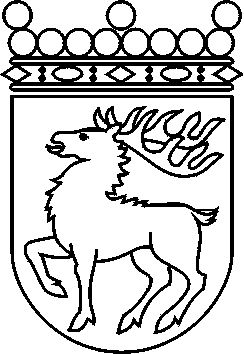 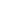 Ålands lagtingBESLUT LTB 27/2018BESLUT LTB 27/2018DatumÄrende2018-04-25LF 15/2017-2018	Mariehamn den 25 april 2018	Mariehamn den 25 april 2018Gun-Mari LindholmtalmanGun-Mari LindholmtalmanVeronica Thörnroos  vicetalmanViveka Eriksson  vicetalman